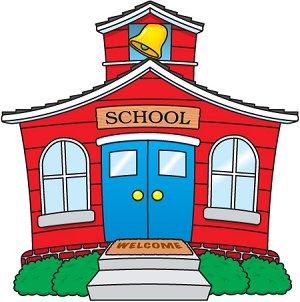 CHIPPEWA ELEMENTARY SCHOOL8611 Wiese RoadBrecksville, OH 44141440-740-4200Notice of Planned AbsenceStudent(s) Name:  ___________________________________________________	Teacher: ___________________________________________________________Dates of Absence:  ___________________________________________________Please review the following planned absence procedure:Daily classroom and homework will not be sent home prior to the absence.  Upon the student’s return from the planned absence, the teacher and student will meet to make arrangements to complete classroom work and homework.  It will be the student's responsibility, with parental assistance, to complete the work within the prescribed period of time as determined by the classroom teacher.  Failure to do so may impact your child’s academic progress.  A student's grades may be impacted as well due to the lack of classroom participation during a planned absence._____________________________________________   Date: _________________Parent's Signature_____________________________________________   Date: _________________Principal's SignatureThis form must be completed and returned to the office prior to the dates of the planned absence.